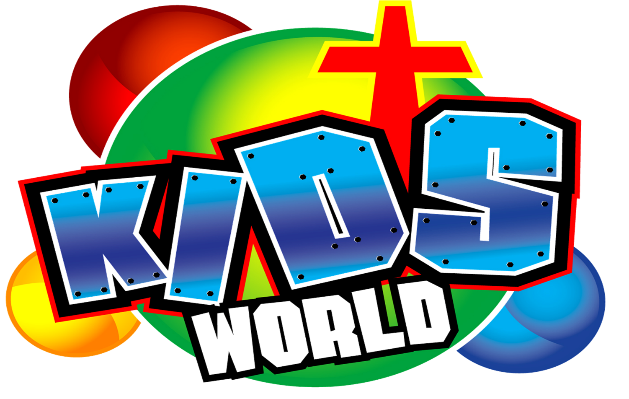 SLIME INGREDIENTS:1. 1 Bottle of Elmer's Glue (6oz) - We like to buy the gallon size and measure out for savings. 2. Baking Soda (1/2 teaspoon)3. 11/2 TBSP of Contact Lens Solution - Renu Fresh or Equate are both good brands that contain Boric Acid and Sodium Borate. Do not substitute for other brands.OPTIONAL:4. Add 2 TBSP of water (up to 1/4 cup) if you would like stretchier slime.SAFETY TIPS:Adults should make the slime and handle all the chemicals. Wash your before and after the use of all ingredients.ENJOY!!!DIRECT MESSAGE YOU SLIME PICTURES TO PASTOR SUSIE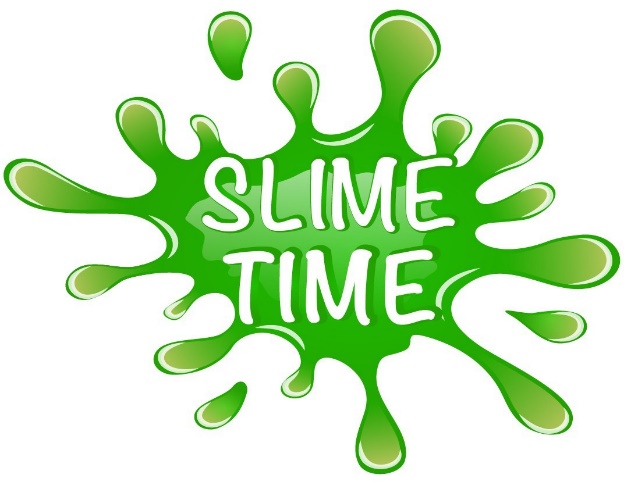 